Приложение № 1 к протоколу заседания комиссиипо координации работы по противодействию коррупции в Байкаловском муниципальном районеот 30.06.2022г.№ 2Информация о выполнении Плана мероприятий по противодействию коррупции в Байкаловском муниципальном районе Свердловской области на 2021-2024 годы за 2 квартал 2022 года№п/пМероприятияСроквыполненияИнформация о выполнении1.Проведение антикоррупционной экспертизы  проектов нормативных правовых актов Байкаловского  муниципального района Свердловской области, действующих нормативных правовых актов В течение годаЗа 2 квартал 2022 года проведена экспертиза 20 проектов постановлений Администрации2.Обеспечение участия независимых экспертов в антикоррупционной экспертизе путем размещения проектов нормативных правовых актов на официальном сайте администрации в сети «Интернет»В течение годаразмещено 5 проектов3.Разработка и утверждение в установленном порядке административных регламентов предоставления муниципальных услуг, внесение изменений в принятые административные регламентыВ течение года по мере изменения законодательстваразработано 3 проекта административных регламента предоставления муниципальных услуг, 1 отменен4.Осуществление контроля за предоставлением муниципальными  служащими и лицами, замещающими муниципальные  должности  сведений о доходах, об имуществе и обязательствах имущественного характераЕжегодно до 30 апреля (муниципальные служащие),до 01 апреля(муниципальные должности)30 муниципальных служащих в 2022 году предоставили сведения о доходах, обязательствах имущественного характера за отчетный 2021 год с  учетом личного кабинета налогоплательщика. К справкам  приложен  скриншот  соответствующих страниц своего личного кабинета, личного кабинета супруга (супруги) ) и несовершеннолетних детей.  Следовательно, все муниципальные служащие использовали личный кабинет налогоплательщика. Недостоверных и (или ) неполных сведений в справках не выявлено.5.Опубликование в средствах массовой информации и размещение на официальном сайте администрации в сети Интернет информационно-аналитических материалов о реализации в Байкаловском муниципальном районе антикоррупционной политики.ежеквартальноПодраздел сайта  поддерживается в актуальном состоянии6.Проверка целевого и эффективного использования бюджетных средств План контрольных мероприятийПроведено 3 проверки, результаты размещены на сайте администрации в подразделе «Финансовый контроль» Финансового управления7.Обеспечение возможности оперативного взаимодействия граждан с органом местного самоуправления в сфере противодействия коррупции (функционирование «телефона доверия», электронной почты для приема сообщений по вопросам противодействия коррупции)по мере обращения представителей институтов гражданского обществаФункционирует «телефон доверия», электронная почта для приема сообщений по вопросам противодействия коррупции. На сайте информация находится в разделах   Противодействие коррупции  Обратная связь для сообщений о фактах коррупции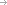 8.Проведение анализа соблюдения запретов, ограничений и требований, установленных в целях противодействия коррупции, в том числе касающихся получения подарков отдельными категориями лиц, выполнения иной оплачиваемой работы, обязанности уведомлять об обращениях в целях склонения к совершению коррупционных правонарушенийежегодно, за I квартал отчётного года – до 10 апреля отчётного года; за II квартал отчётного года – до 10 июля отчётного года; за III квартал отчётного года – до 10 октября отчётного года; за отчётный год – до 10 января года, следующего за отчётнымНарушений запретов, ограничений, требований, не выявлено.Уведомлений об иной оплачиваемой деятельности -0, уведомлений о получении подарков-09.Формирование у муниципальных служащих органов местного самоуправления муниципального образования, расположенного на территории Байкаловского района, отрицательного отношения к коррупцииежегодно, до 01 октября  В целях проведения разъяснительной работы принимаются следующие меры:1) организованы консультации,  беседы с муниципальными служащими:- ознакомление с Методическими материалами Департамента противодействия коррупции и контроля Свердловской области от 26.05.2022г.    2) Антикоррупционное декларирование. Методические рекомендации Минтруда России.  3)   в здании Администрации  имеются информационные стенды,отражающие вопросы профилактики и противодействия коррупции4) в Администрации работает «телефон доверия», информация о которомразмещена на официальном сайте в разделе «Противодействие коррупции».10.Проведение социологических исследований для оценки уровня коррупции в Байкаловском муниципальном образовании Свердловской области, и по результатам этих исследований принятие необходимых мер по  совершенствованию работы по противодействию коррупцииежегодно, до 01 октябряСрок исполнения во 2 квартале 2022 года не наступил11.Обеспечение контроля за работой по предупреждению коррупции в муниципальных организациях (учреждений и предприятий) муниципального образования, расположенного на территории Байкаловского районаежегодно, до 01 октябряСрок исполнения во 2 квартале 2022 года не наступилИсполнение мероприятий Национального плана противодействия коррупции на 2021–2024 годы, утвержденного Указом Президента Российской Федерации от 16 августа 2021 года № 478 «О Национальном плане противодействия коррупции на 2021–2024 годы»Исполнение мероприятий Национального плана противодействия коррупции на 2021–2024 годы, утвержденного Указом Президента Российской Федерации от 16 августа 2021 года № 478 «О Национальном плане противодействия коррупции на 2021–2024 годы»Исполнение мероприятий Национального плана противодействия коррупции на 2021–2024 годы, утвержденного Указом Президента Российской Федерации от 16 августа 2021 года № 478 «О Национальном плане противодействия коррупции на 2021–2024 годы»Исполнение мероприятий Национального плана противодействия коррупции на 2021–2024 годы, утвержденного Указом Президента Российской Федерации от 16 августа 2021 года № 478 «О Национальном плане противодействия коррупции на 2021–2024 годы»Исполнение мероприятий Национального плана противодействия коррупции на 2021–2024 годы, утвержденного Указом Президента Российской Федерации от 16 августа 2021 года № 478 «О Национальном плане противодействия коррупции на 2021–2024 годы» 12Актуализация информации, находящейся в личных делах лиц, замещающих должности муниципальной службы в органах местного самоуправления муниципального образования (далее – муниципальные служащие)ежегодно, до 20 января года, следующего за отчетным годомСрок исполнения во  2 квартале 2022 года не наступил13Принятие мер по противодействию нецелевому использованию бюджетных средств, выделяемых на проведение противоэпидемических мероприятий, в том числе на профилактику распространения новой коронавирусной инфекции (2019-nCoV), а также на реализацию национальных проектов, с обращением особого внимания на выявление и пресечение фактов предоставления аффилированным коммерческим структурам неправомерных преимуществ и оказания им содействия в иной форме должностными лицами органов местного самоуправления муниципального образования(пункт 19 Национального плана противодействия коррупции на 2021–2024 годы, утвержденного Указом Президента Российской Федерации от 16 августа2021 года № 478 «О Национальном плане противодействия коррупции на 2021–2024 годы» ежегодно до 1 февраля года, следующего за отчетным годом, итоговый доклад – до 1 ноября 2024 годанецелевого использования бюджетных средств, выделяемых на проведение противоэпидемических мероприятий не выявлено14Информирование Департамента органами местного самоуправления муниципального образования в соответствии с подпунктом 2 пункта 4-1 Указа Губернатора Свердловской области от 19.08.2016 № 480-УГ «О едином региональном интернет-портале для размещения проектов нормативных правовых актов Свердловской области и муниципальных нормативных правовых актов в целях их общественного обсуждения и проведения независимой антикоррупционной экспертизы» об изменении адресов официальных сайтов органа местного самоуправления в информационно-телекоммуникационной сети «Интернет» (далее – сеть Интернет) для организации внесения соответствующих изменений в модуль «Независимая антикоррупционная экспертиза» информационной системы Свердловской области «Открытое Правительство Свердловской области» в сети Интернет по адресу www.open.midural.ruв течение 5 рабочих дней со дня изменения адресов официальных сайтов органа местного самоуправления муниципального образованияв сети ИнтернетИзменений адреса не было15Проведение мероприятий по профессиональному развитию в сфере противодействия коррупции для муниципальных служащих органов местного самоуправления муниципального образования, в должностные обязанности которых входит участие в противодействии коррупции, включая их обучение по дополнительным профессиональным программам в сфере противодействия коррупции (подпункт «а» пункта 39 Национального плана)ежеквартально,
за I квартал отчетного года – 
до 25 апреля отчетного года;
за II квартал отчетного года – 
до 25 июля отчетного года;
за III квартал отчетного года – 
до 15 октября отчетного года;
за отчетный год – до 20 января года, следующего за отчетным годомметодический семинар в режиме видео- конференц- связи 17.06.2022г. Проведен семинар Департаментом противодействия коррупции и контроля Свердловской области, участие через видеостудию администрации.Самостоятельное изучение:Статья 2 Федерального закона от 06.03.2022 № 44-ФЗ«О внесении изменений в статью 26 Федерального закона «О банках и банковской деятельности» и Федеральный закон «О противодействии коррупции» Статью 4 Закона Свердловской области от 19.04.2022 № 29-ОЗ«О внесении изменений в отдельные законы Свердловской области в связи с необходимостью их приведения в соответствие с федеральными Законами»16Проведение мероприятий по профессиональному развитию в сфере противодействия коррупции для лиц, впервые поступивших на муниципальную службу в органы местного самоуправления муниципального образования и замещающих должности, связанные с соблюдением антикоррупционных стандартов(подпункт «б» пункта 39 Национального плана)ежеквартально,за I квартал отчетного года – до 25 апреля отчетного года;за II квартал отчетного года – до 25 июля отчетного года;за III квартал отчетного года – до 15 октября отчетного года;за отчетный год – 
до 20 января года, следующего 
за отчетным годомвпервые поступивших на службу во 2 квартале – 017Проведение мероприятий по профессиональному развитию в сфере противодействия коррупции для муниципальных служащих органов местного самоуправления муниципального образования, в должностные обязанности которых входит участие в проведении закупок товаров, работ, услуг для обеспечения муниципальных нужд, включая обучение указанных муниципальных служащих по дополнительным профессиональным программам в сфере противодействия коррупции(подпункт «в» пункта 39 Национального плана)ежеквартально,
за I квартал отчетного года – 
до 25 апреля отчетного года;
за II квартал отчетного года – 
до 25 июля отчетного года;
за III квартал отчетного года – 
до 15 октября отчетного года;
за отчетный год – 
до 20 января года, следующего 
за отчетным годом3 специалиста по закупкам обучены по программам в сфере противодействия коррупции в 1 квартале, во 2-ом  0 чел.18Подготовка предложений по систематизации и актуализации нормативно-правовой базы в сфере противодействия коррупции, учитывая необходимость своевременного приведения норм законодательства о противодействии коррупции в соответствие с нормами иного законодательства Российской Федерации, устранения пробелов и противоречий в правовом регулировании в сфере противодействия коррупции, а также неэффективных и устаревших норм, содержащихся в нормативных правовых актах Российской Федерации о противодействии коррупции (пункт 49 Нац.плана)ежегодно, до 1 октябряСрок исполнения во 2 квартале 2022 года не наступил19Мониторинг хода реализации в органах местного самоуправления муниципального образования Национального плана и анализ его результатов  ежеквартально,
за I квартал отчетного года – 
до 25 апреля отчетного года;
за II квартал отчетного года – 
до 25 июля отчетного года;
за III квартал отчетного года – 
до 15 октября отчетного года;
за отчетный год – 
до 20 января года, следующего 
за отчетным годомИтоги хода реализации в органах местного самоуправления муниципального образования Национального плана и анализ его результатов  рассмотрен на заседании комиссии по координации деятельности в сфере противодействия коррупции в 2 квартале 2022г.